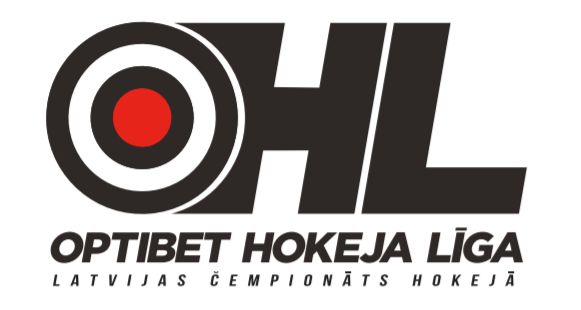 Izslēgšanas spēļu noriseIzslēgšanas spēlēs jeb play-off iekļūst pirmo 4 vietu ieguvējas regulārājā čempionātā. Pusfinālos pirmajā pārī tiekas regulārā čempionāta 1. un 4. vietas ieguvējas, otrajā pārī – 2. un 3. vietas ieguvējas.Izslēgšanas spēļu sērijas ilgst līdz kādas komandas 4 uzvarētām spēlēm. Laukuma priekšrocības regulārajā čempionātā augstāku vietu ieguvušajām komandām, 7 spēlēs izdalot attiecīgi: 2-2-1-1-1Spēļu datumi redzami zemāk: Pusfināli: 24.02, 25.02, 28.02, 01.03, 04.03, 06.03, 08.03.Fināli: 12.03, 13.03, 16.03, 17.03, 20.03, 22.03, 24.03.Februāris 2018Februāris 2018Februāris 2018Februāris 2018Februāris 2018Februāris 2018Februāris 2018MTWTFSS12345678910111213141516171819202122232425262728MARTS 2018MARTS 2018MARTS 2018MARTS 2018MARTS 2018MARTS 2018MARTS 2018MTWTFSS12345678910111213141516171819202122232425262728293031